Clasa a II-a                                                                Provocările prietenilor necuvântătoriScrie și citește numerele reprezentate cu ajutorul rigletelor.NU UITA!10 unități = 1 zece10 zeci = 1 sută10 sute = 1 mieCompletează tabelul cu numerele scrise pe numărători. Descoperă regula și completează cu încă 3 numere: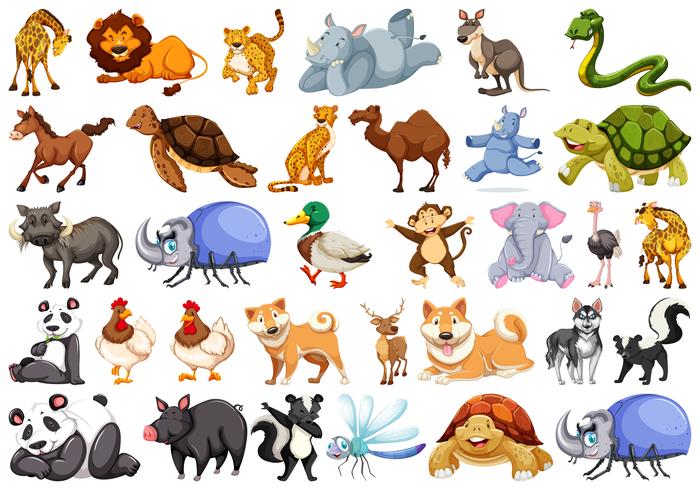 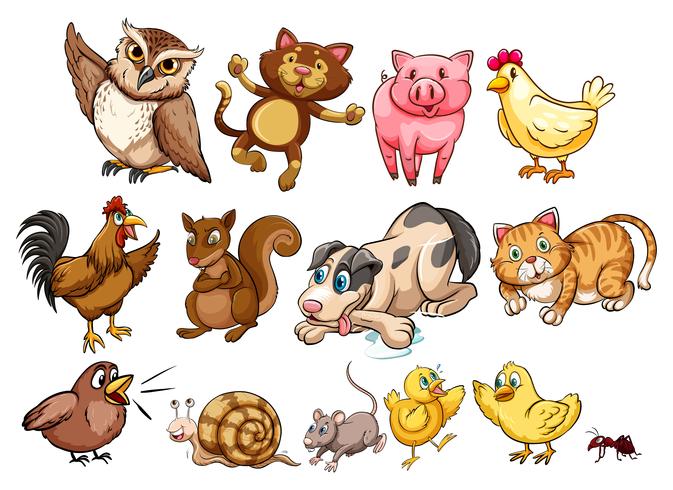 Găsește răsturnatul numărului și află hrana fiecărui animal.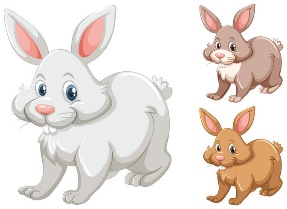 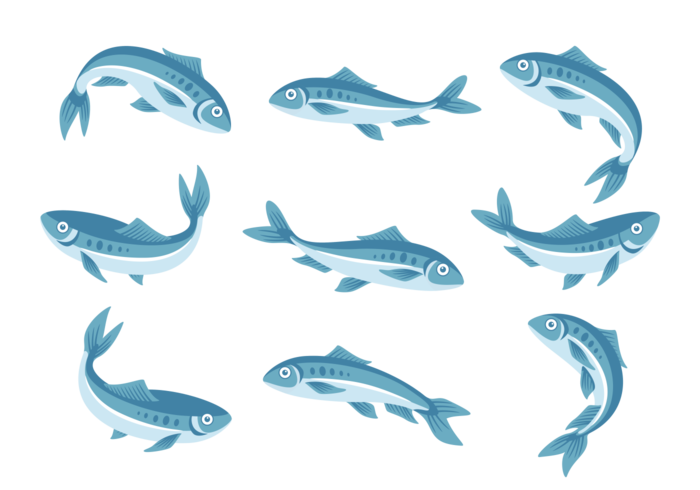 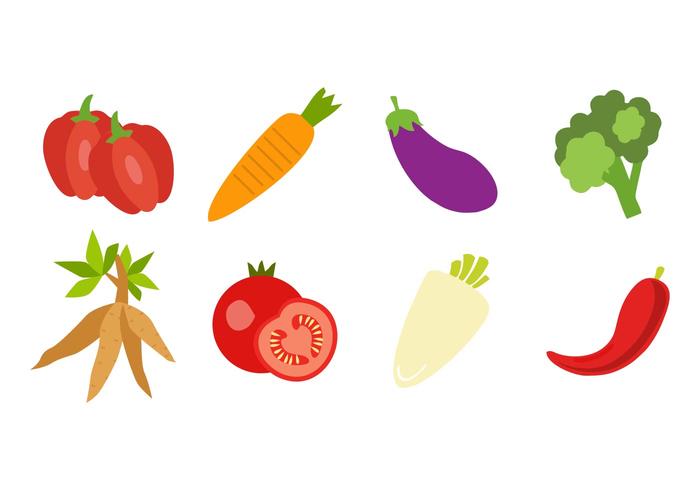 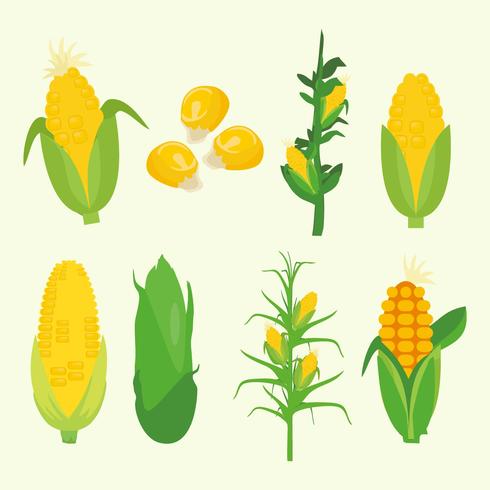 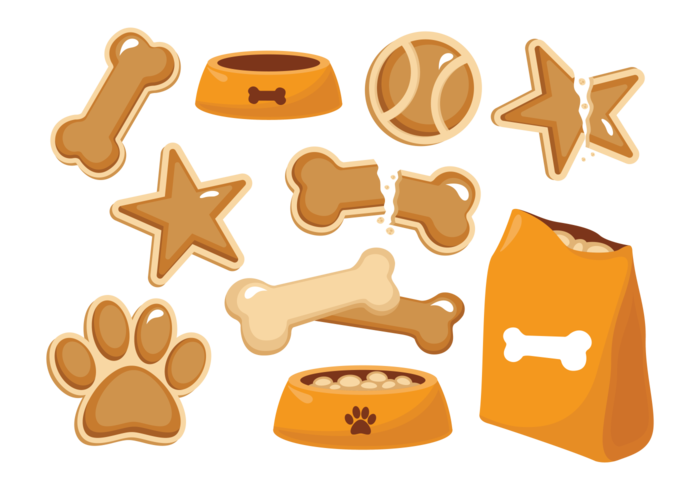 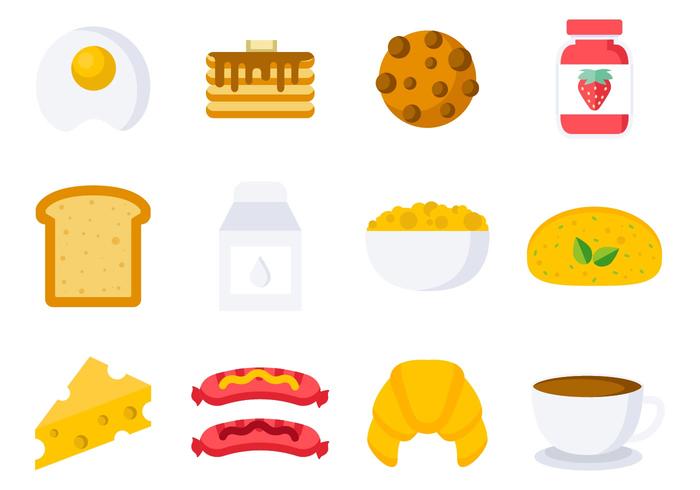   Fiecare simbol are o valoare : 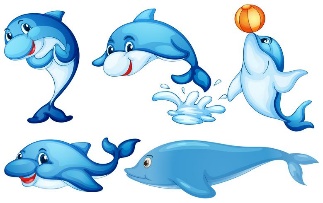                         100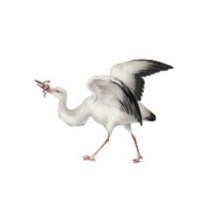 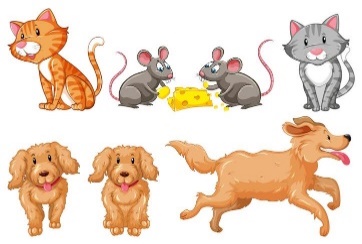                                               1                     Descoperă numerele ascunse!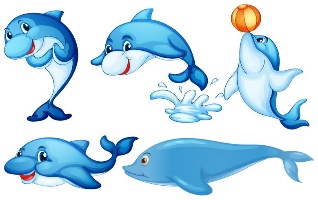 Scrie toate numerele de forma  abc  unde:a este cea mai mică cifră parăb < 5    c este succesorul lui aUnește fiecare număr cu succesorul lui pentru a descoperi puiul fiecărui animal.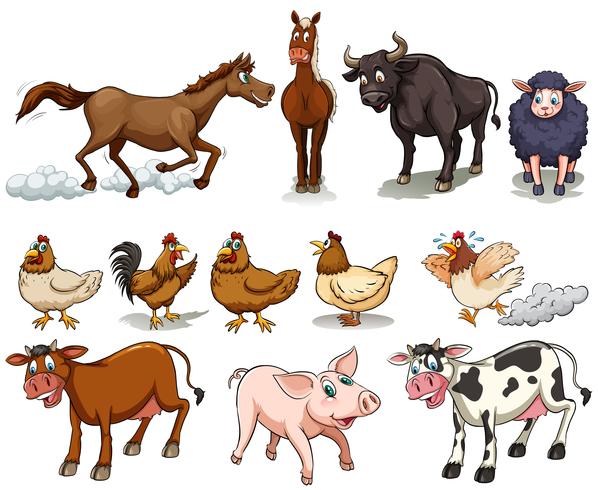 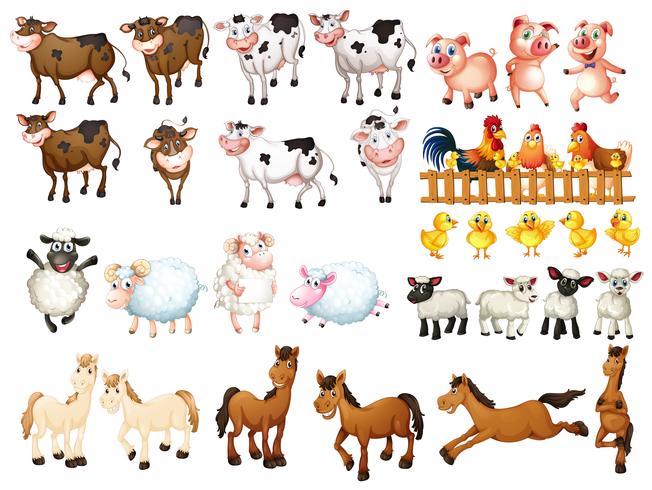 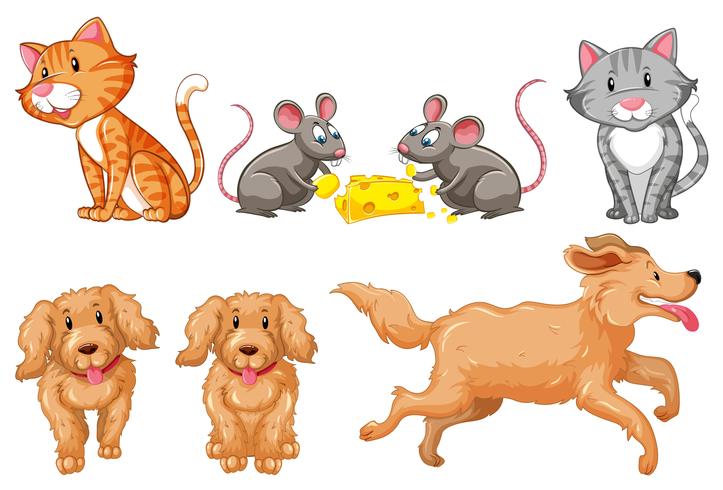 Scrie toate numerele de forma  9x9   , unde x este cifră pară. Ce fel de numere sunt?Scrie toate numerele de forma  88x  , unde x este cifră impară. Ce fel de numere sunt?Citește numerele din următorul șir și alege răspunsurile corecte la următoarele cerințe:  751      752       753      754      755      756      757     758      759      760numerele scrise doar cu cifre impare.numerele pare.numerele la care suma cifrelor este mai mare decât 15 și mai mică decât 20.SZU